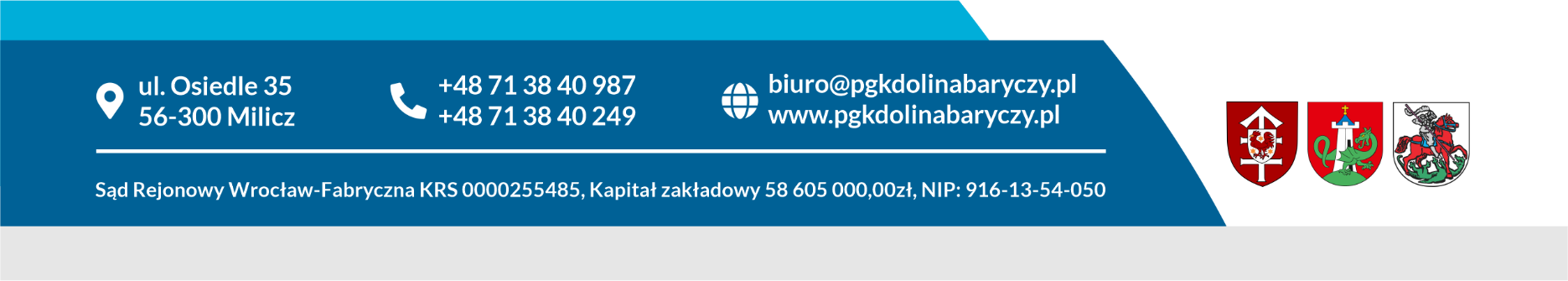 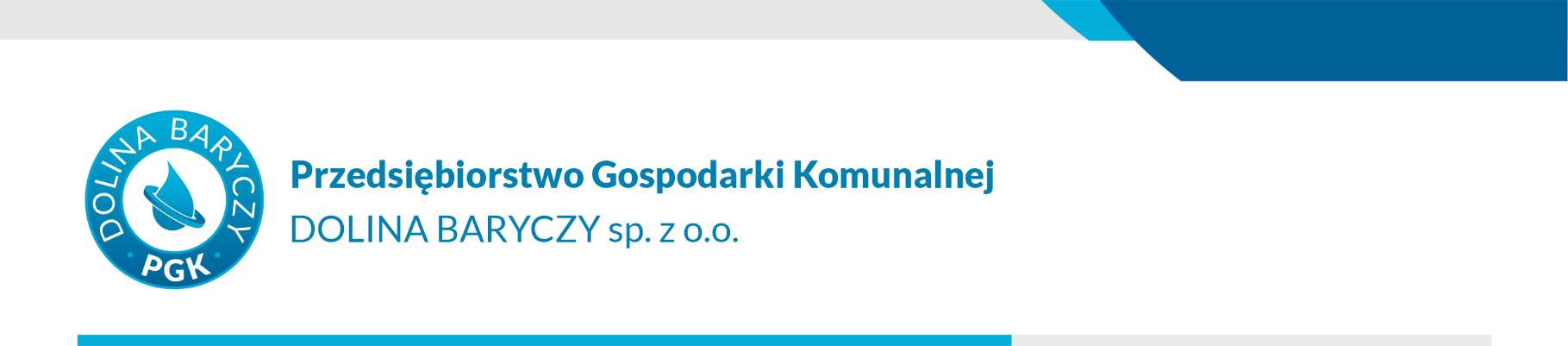 ZP-1/PGK/2023	Opis Przedmiotu ZamówieniaUsługa kompleksowego utrzymania czystości w pomieszczeniach biurowych i socjalnych  wraz z myciem okien w siedzibie Spółki PGK „Dolina Baryczy” sp. z o.o. w Miliczu.Powierzchnie przewidziane do sprzątania – sprzątanie 3 razy w tygodniu (poniedziałek, środa, piątek):Pomieszczenia biurowe i socjalne:377,75 m2 - powierzchnie zmywalne: panele, terakota (w załączeniu rzut parteru z wyszczególnieniem pomieszczeń do sprzątania).Sprzątanie powinno odbywać się w wyznaczonych dniach od godziny 15.00TERMIN REALIZACJI: od dnia podpisania umowy do dnia 31.03.2023 r. z możliwością przedłużenia umowy. W zakres prac porządkowych wchodzi:Zamiatanie/odkurzanie oraz mycie podłóg.Ścieranie kurzu (parapety, meble, kaloryfery, gabloty, rury instalacyjne, listwy z instalacją komputerową, wolne powierzchnie regałów – przy użyciu środków antystatycznych).Opróżnianie i mycie koszy na śmieci, wykładanie ich workami w tym pojemników do segregacji śmieci.Zamawiający jest wytwórcą i posiadaczem odpadów wytwarzanych w obiekcie i na posesji. Są one na bieżąco usuwane z posesji przez firmy specjalistyczne, zajmujące się wywozem odpadów komunalnych.Regularna dezynfekcja urządzeń sanitarnych, poręczy, klamek, włączników światła, parapetów, krzeseł i stolików przy użyciu środków dezynfekujących.Mycie muszli klozetowych, umywalek, armatury, luster.Mycie glazury i terakoty, zalewanie kratek ściekowych w pomieszczeniach wc, dezynfekcja z użyciem przeznaczonych do tego celu preparatów (np. płyny, tabletki).Mycie drzwi do pomieszczeń wraz z klamkami, futrynami i ościeżnicami co najmniej 1x w miesiącu.Uzupełnianie płynu do dezynfekcji rąk do pojemników do tego przeznaczonych na polecenie Zamawiającego.Neutralizacja zapachów w pomieszczeniach sanitarnych – codzienne zalewanie wodą ze środkiem dezynfekcyjnym kratek ściekowych, pisuarów oraz stosowanie środków zapachowych wkłady ( bez koszyczków) lub neutralnych dezodorantów.Wykładanie papieru toaletowego, ręczników papierowych, nalewanie mydła w płynie.Usuwanie wszelkich zabrudzeń z gniazd elektrycznych, włączników ściennych i listew z instalacją komputerową oraz ścian.Prace wykonywane w cyklu, w terminie uzgodnionym z Zamawiającym – sprzątanie cykliczne:Dwukrotne w ciągu roku mycie okien wraz z futrynami, ramami, szprosami i parapetami (Mycie okien nie wymaga użycia technik alpinistycznych). Termin mycia okien uzależniony jest od warunków atmosferycznych i powinien być wcześniej uzgodniony z Zamawiającym.Środki które zapewni Wykonawca usługi w ramach jej wykonania:Środki czystości przyjazne dla środowiska, rozkładalne, antyalergiczne, posiadające właściwości odtłuszczająco – myjące (do powierzchni zmywalnych), nietoksyczne tj. stosowane zgodnie z zaleceniami producenta nie mogą stanowić zagrożenia dla środowiska,  zdrowia  lub  życia  człowieka.Odświeżacze do toalet (wkłady bez koszyków, zawieszek ok. 3 szt. miesięcznie).Sprzęt i narzędzia potrzebne do wykonania usług.Firmowa odzież robocza Worki na śmieci 30l, 60l - mocne (np. po ok. 20 op. po 10 szt. miesięcznie) Papier toaletowy PERFECTO biały 3W celuloza ok. 20 op. po 8 szt. Ręczniki papierowe ZZ (zielone albo szare 1 warstwowe makulaturowe) – 7 kartonów miesięcznie.Odświeżacze powietrza do WC wkłady AIRWICK (WC) – 2 szt. miesięcznie Odświeżacze powietrza BRISE aerozol (WC) – 1 szt. miesięcznie Wkłady do pisuary – 1 szt. miesięcznie Antybakteryjne mydło w płynie pojemniki 5 litrowe – 2 szt. miesięczniePłyn do mycia naczyń Ludwik 1L – 1 szt. miesięcznieŚrodki do udrażniania odpływów instalacji sanitarnej w razie konieczności użycia. Szczotki klozetowe ( plastikowe) wraz z obudową – wymieniane w miarę potrzeb średnio co 3 miesiące.Pozostałe informacje:Sprzątanie pomieszczeń odbywać się	będzie w poniedziałki, środy i piątki od godziny 14.00.Wykonawca przed podpisaniem umowy zobowiązany jest do złożenia oświadczenia o przeszkoleniu pracowników, zatrudnionych do realizacji usługi, ze znajomości przepisów oraz zasad bezpieczeństwa i higieny pracy oraz o właściwym sposobie zachowania się wobec osób niepełnosprawnych. W przypadku zmiany personelu w trakcie obowiązywania umowy, oświadczenie, o którym mowa powyżej, należy aktualizować na bieżąco. Szkolenie odbywać się będzie na koszt pracodawcy.Przed złożeniem oferty Wykonawca zobowiązany jest do dokonania wizji lokalnej z możliwością dokonania własnych pomiarów w dniach 09-13.01.2023 r. w godz. 9:00 do 13:00 po uprzednim umówieniu wizji z Kierownikiem Działu Zamówień Publicznych, kontakt  pod numerem telefonu: 881 477 107.